++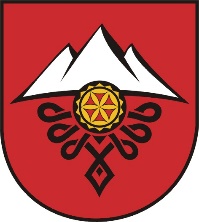 Zgodnie z art. 20 ust. 1 ustawy z dnia 8 marca 1990 r. o samorządzie gminnym (t.j. Dz. U. z 2022 r. poz. 559 ze zm.) Przewodniczący Rady Gminy Bukowina Tatrzańska zwołuje na dzień  25  maja  2022r r. o godz. 11.30  XLII sesję Rady Gminy Bukowina Tatrzańska  w kadencji 2018-2023. Obrady odbędą się w Urzędzie Gminy Bukowina Tatrzańska ul. Długa 144Porządek obrad:Otwarcie obrad, powitanie gości, stwierdzenie quorum.Przedstawienie porządku obrad i przyjęcie wniosków do porządku obrad.Przyjęcie protokołu z XLI  sesji .Sprawozdanie Wójta Gminy z działalności w okresie międzysesyjnym..Podjęcie uchwały w sprawie przyjęcia Gminnego Programu Wspierania Rodziny na lata  2022-2024.Podjęcie uchwały w sprawie wyrażenia zgody  na zawarcie umowy dzierżawy nieruchomości gruntowej zabudowanej oznaczonej jako działka ewid. Nr 2797/19 ,2797/18, 2797/14 położonej w m. Leśnica , ul. Szkolna 3 w trybie bezprzetargowym na czas nieoznaczony .Podjęcie uchwały w sprawie wyrażenia zgody na zawarcie  umowy dzierżawy nieruchomości gruntowej, położonej w Czarnej Górze (Litwinka), oznaczonej jako działka ewid. nr 2382 w trybie bezprzetargowym na okres powyżej 3 lat.Podjęcie uchwały w sprawie wyrażenia zgody na nabycie do gminnego zasobu nieruchomości  gruntowej położonej w Czarnej Górze.Podjęcie uchwały w sprawie wyrażenia zgody na nabycie do gminnego zasobu  nieruchomości gruntowej położonej  w Białce Tatrzańskiej.Podjęcie uchwały  w sprawie zatwierdzenia sprawozdania finansowego SP ZOZ WOZ w Leśnicy- Groniu za 2021r.Podjęcie uchwały w sprawie zmian w budżecie gminy na rok 2022. Podjęcie uchwały w sprawie zmiany WPF Gminy Bukowina Tatrzańska na lata 2022-2031.Podjęcie uchwały w sprawie  uchwalenia MPZP obszaru położonego w miejscowości Bukowina Tatrzańska ,w rejonie Wierchu Przedomiańskiego.Podjęcie uchwały w sprawie  uchwalenia zmiany studium uwarunkowań  i kierunków zagospodarowania  przestrzennego Gminy Bukowina Tatrzańska oraz wprowadzenia ujednoliconego  studium.Podjęcie opinii w sprawie wystąpienia przez Wójta z wnioskiem do Starosty Tatrzańskiego  o wykreślenie Gminy Bukowina Tatrzańska jako władającego z ewidencji  gruntów i budynkówWolne wnioski i informacje.Zamknięcie sesji.